ÖDEV-2				21/05/2019Soru 1) İki çelik çubuk ve alüminyum-bronz silindir bileşimi 20 C sıcaklıkta iki rijit levha arasına yerleştirilmiştir. Sıcaklık 100 C ‘a çıktığında alüminyum tüplerdeki ve çelik çubuklardaki gerilmeleri hesaplayınız. Çıkılabilecek en yüksek sıcaklık ne kadardır?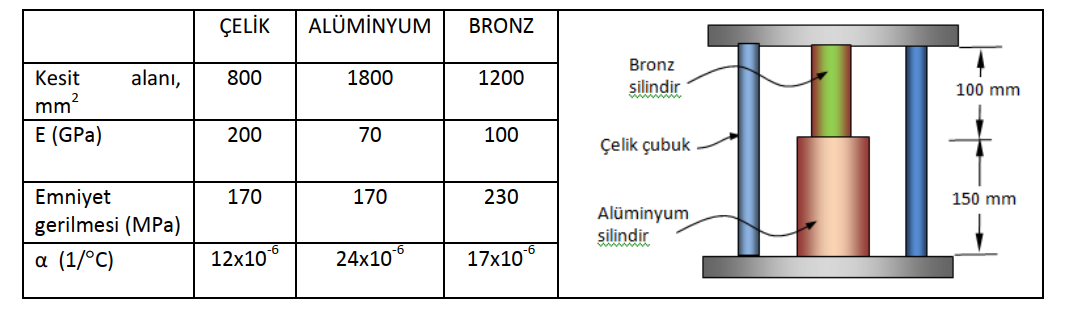 Not: Sıcaklıkla elastisite modülü, ısıl genleşme katsayısı ve emniyet gerilmesinin değişmediğini kabul edilmektedir.Soru 2) Kesit alanı 400 mm2 olan AC ve DC çubukları 304 paslanmaz çelikten BC çubuğu ise 2024 – T6 alüminyum alaşımından yapılmıştır. (a) Uygulanan P = 30 kN yük altında C noktasının sadece yatay doğrultuda yer değiştirmesi için BC alüminyum çubuğunun kesit alanı ne olmalıdır. (b) Deformasyon sonrası D noktası ne kadar yer değiştirir?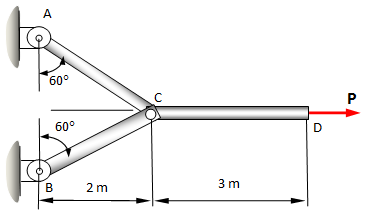 Soru 3) Şekilde görülen makina parçalarında oluşacak maksimum gerilmeleri bulunuz. (Boyutlar cm olarak verilmiştir)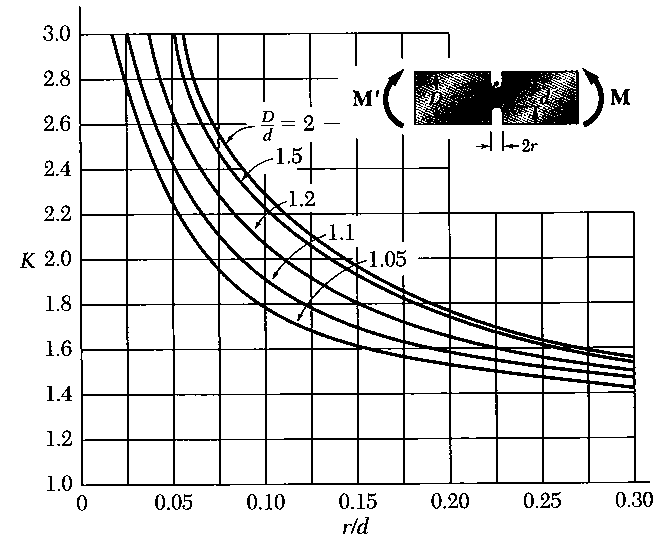 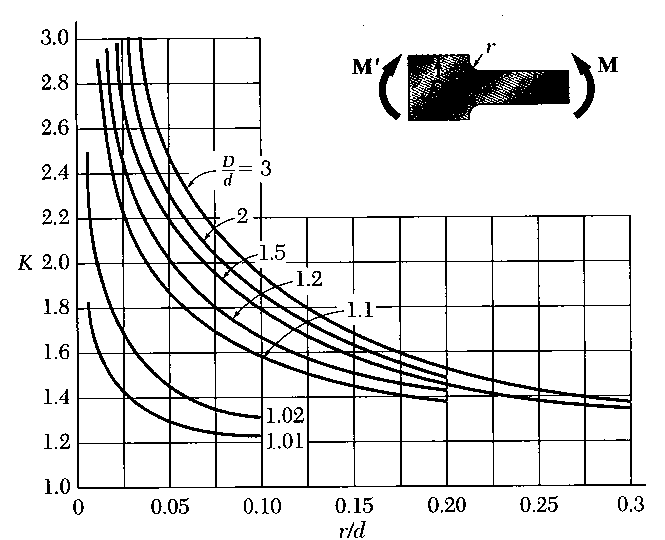 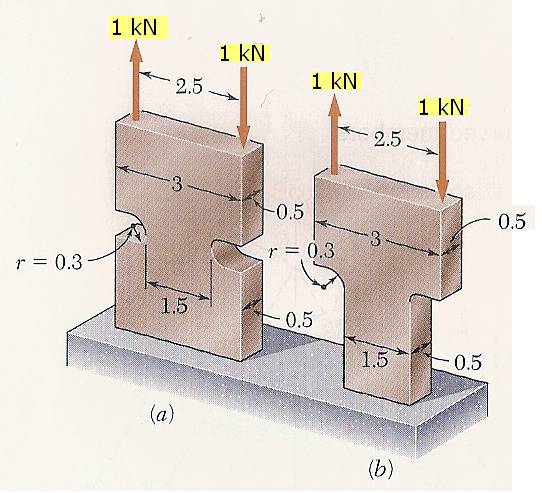 SORU 4 aşağıdadır.Soru 4) Çelik AC şaftı alüminyum CE şaftına tutturulmuştur. Alüminyum şaftın DE kısmının içi şekilde gösterildiği gibi boştur.A  noktasının burulma açısını bulunuz.A noktasının dönmesi istenmiyorsa A’ya uygulanabilecek tork nedir?Kayma modülleri: Gç =200 GPa, Gal =70 GPa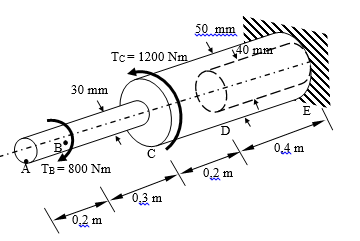 